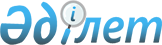 О признании утратившими силу некоторых приказовПриказ Министра цифрового развития, инноваций и аэрокосмической промышленности Республики Казахстан от 15 ноября 2022 года № 437/НҚ. Зарегистрирован в Министерстве юстиции Республики Казахстан 22 ноября 2022 года № 30651
      В соответствии с пунктом 2 статьи 27 Закона Республики Казахстан "О правовых актах" ПРИКАЗЫВАЮ:
      1. Признать утратившими силу некоторые приказы по перечню согласно приложению к настоящему приказу.
      2. Департаменту развития инноваций Министерства цифрового развития, инноваций и аэрокосмической промышленности Республики Казахстан обеспечить:
      1) государственную регистрацию настоящего приказа в Министерстве юстиции Республики Казахстан;
      2) размещение настоящего приказа на интернет-ресурсе Министерства цифрового развития, инноваций и аэрокосмической промышленности Республики Казахстан;
      3) в течение десяти рабочих дней после государственной регистрации настоящего приказа, представление в Юридический департамент Министерства цифрового развития, инноваций и аэрокосмической промышленности Республики Казахстан сведений об исполнении мероприятий, предусмотренных подпунктами 1) и 2) настоящего пункта.
      3. Контроль за исполнением настоящего приказа возложить на курирующего вице-министра цифрового развития, инноваций и аэрокосмической промышленности Республики Казахстан.
      4. Настоящий приказ вводится в действие по истечении десяти календарных дней после дня его первого официального опубликования.
      "СОГЛАСОВАН"Министерство финансовРеспублики Казахстан
      "СОГЛАСОВАН"Министерство национальной экономикиРеспублики Казахстан Перечень утративших силу некоторых приказов
      1. Приказ Министра по инвестициям и развитию Республики Казахстан от 9 декабря 2015 года № 1178 "Об утверждении Правил оказания услуг технологического бизнес-инкубирования, а также определения стоимости таких услуг, за исключением услуг, оказываемых международным технологическим парком "Астана Хаб" (зарегистрирован в Реестре государственной регистрации нормативных правовых актов за № 12959).
      2. Приказ Министра индустрии и инфраструктурного развития Республики Казахстан от 10 апреля 2019 года № 203 "О внесении изменений в приказ Министра по инвестициям и развитию Республики Казахстан от 9 декабря 2015 года № 1178 "Об утверждении Правил оказания услуг технологического бизнес-инкубирования, а также определения стоимости таких услуг" (зарегистрирован в Реестре государственной регистрации нормативных правовых актов за № 18503).
      3. Приказ исполняющего обязанности Министра цифрового развития, инноваций и аэрокосмической промышленности Республики Казахстан от 14 августа 2020 года № 296/НҚ "О внесении изменений в приказ Министра по инвестициям и развитию Республики Казахстан от 9 декабря 2015 года № 1178 "Об утверждении Правил оказания услуг технологического бизнес-инкубирования, а также определения стоимости таких услуг, за исключением услуг, оказываемых международным технологическим парком "Астана Хаб" (зарегистрирован в Реестре государственной регистрации нормативных правовых актов за № 21111).
					© 2012. РГП на ПХВ «Институт законодательства и правовой информации Республики Казахстан» Министерства юстиции Республики Казахстан
				
      Министр цифрового развития, инновацийи аэрокосмической промышленностиРеспублики Казахстан 

Б. Мусин
Приложение к приказу
Министр цифрового развития,
инноваций и аэрокосмической
промышленности
Республики Казахстан
от 15 ноября 2022 года № 437/НҚ